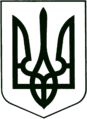 УКРАЇНА
МОГИЛІВ-ПОДІЛЬСЬКА МІСЬКА РАДА
ВІННИЦЬКОЇ ОБЛАСТІ  РІШЕННЯ №838Про часткові зміни та доповнення до рішень  сесій міської радиКеруючись ст. 26 Закону України «Про місцеве самоврядування в Україні», ст.12 Земельного кодексу України, розглянувши матеріали, надані відділом земельних відносин міської ради, -     міська рада ВИРІШИЛА:1. Внести часткові зміни та доповнення до рішень сесій міської ради:1.1. 27 сесії 8 скликання від 20.12.2022 року № 664, а саме в п.п.1.57 п.1,         та в п.п. 2.57 п.2 адресу земельної ділянки «вул. Полтавська, 52»            змінити на «вул. Полтавська, 54», у зв’язку із зміною нумерації           житлового будинку;1.2. 21 сесії 8 скликання від 15.07.2022 року №569 доповнити підпунктом         2.2 наступного змісту: «Виконавчому комітету Могилів-Подільської        міської ради замовити та здійснити оплату послуг з розроблення        паспорту водного об’єкту, зазначеного в п. 2 даного рішення» та        відповідно до цього змінити далі нумерацію;1.3. 21 сесії 8 скликання від 15.07.2022 року №568 доповнити підпунктом        2.1 наступного змісту: «Виконавчому комітету Могилів-Подільської        міської ради замовити та здійснити оплату послуг з розроблення        технічної документації з нормативної грошової оцінки земель водного        фонду, зазначеного в п. 1 даного рішення» та відповідно до цього        змінити далі нумерацію;1.4. 21 сесії 8 скликання від 15.07.2022 року №571 доповнити пунктом 3        наступного змісту: «Виконавчому комітету Могилів-Подільської міської        ради замовити та здійснити оплату послуг зазначених в п.1 та п.2 даного        рішення» та відповідно до цього змінити далі нумерацію;1.5. 21 сесії 8 скликання від 15.07.2022 року №570 доповнити пунктом 3         наступного змісту: «Виконавчому комітету Могилів-Подільської міської          ради замовити та здійснити оплату послуг зазначених в п.1 даного        рішення» та відповідно до цього змінити далі нумерацію;1.6. 14 сесії 8 скликання від 23.12.2021 року №489, а саме в п.п.2.6 п.2,        площу земельної ділянки «0,0300 га» змінити на «0,0715 га», у зв’язку із        проведенням інвентаризації земельних ділянок, на яких розташовані        об’єкти нерухомого майна комунальної власності;1.7. 21 сесії 8 скликання від 15.07.2022 року №582, а саме п.п. 1.10. п.1        викласти у наступній редакції: «Товариству з обмеженою        відповідальністю «ДРОБИЛЬНО-СОРТУВАЛЬНИЙ КОМПЛЕКС        «ЛАНСЕЛОТ» на земельну ділянку за межами села Озаринці,          орієнтовною площею 3,5000 га, в тому числі: 2,8000 за рахунок земель        сільськогосподарського призначення (0522685000:01:003:0372,        0522685000:01:003:0391, 0522685000:01:003:0385) та 0,7000 га за рахунок        земель промисловості, для розміщення та експлуатації основних,        підсобних і допоміжних будівель та споруд підприємствами, що        пов’язані з користуванням надрами (спеціальний дозвіл на користування        надрами №6610 від 08.02.2022 року), в оренду».2. Контроль за виконанням даного рішення покласти на першого заступника       міського голови Безмещука П.О. та на постійну комісію міської ради з       питань земельних відносин, природокористування, планування території,     будівництва, архітектури, охорони пам’яток, історичного середовища та     благоустрою (Глущак Т.В.).         Міський голова		                            Геннадій ГЛУХМАНЮКВід 31.08.2023р.35 сесії            8 скликання